      Community Cancer Support Groups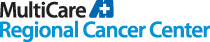           * Please Check with Support Group Facilitators for Meeting Updates*Rev 5-22               Group LocationMeeting TimesContactAdvance Directives ClassMadigan patientsMadigan Army Medical CenterFourth Wednesday of the month at 1:30pmLaurie Mizrahi, LICSW, OSW-C (253) 968-1014Breast Cancer Support Group for Madigan patientsMadigan Army Medical CenterFourth Tuesday of the month from 10:30am-12pmLaurie Mizrahi, LICSW, OSW-C (253) 968-1014Ladies in Pink Breast Cancer Support GroupCurrently meeting by phone. Please call for details. Meets the first Wednesday of the month at 6pmJan Jarmon (253) 381-4742 Reach to Recovery(one-on-one support for breast cancer patients)American Cancer SocietyOn-going(800) ACS-2345reach.cancer.orgSisters of Hope Breast Cancer Support Group for Women of Color2106 So. CushmanTacoma Meets the first Monday of the month at 6:30pmBetty Mewborn(253) 572-2683CancerCare Triple-Negative Online Breast Cancer Support GroupOnlineMeets throughout the year for 15-week sessionshttp://www.cancercare.org/support_groups/42-triple_negative_breast_cancer_patient_support_groupVirtual Breast Cancer Support GroupWomen’s Health Center at St. Francis, Federal WayWednesdays from4-5:30pm(888) 808-6929Access Code# 20090720CancerCare Online Metastatic Breast Cancer Support GroupOnlineMeets throughout the year for 15-week sessionshttp://www.cancercare.org/support_groups/44-metastatic_breast_cancer_patient_support_groupCancerCare Online Gynecologic Cancer Support GroupOnlineMeets throughout the year for 15-week sessionshttp://www.cancercare.org/support_groups/46-gynecologic_cancers_patient_support_groupWomen’s Cancer Care Support GroupChapel Hill Presbyterian Church, Gig HarborThursdays at 3:30pmSandy (253) 514-9716Breathe in Breathe Out Anxiety and Cancer Support GroupOnline via Zoom until further noticeEvery other Tuesday from 2-3pm Caitlyn Graves, MSW, LSWA-ICNorthwest Medical Specialties, PLLC(253) 428-8776 ext. 4927cgraves@nwmsonline.comCancer Lifeline Online Support Groups & ClassesMeets throughout the month at various timeshttps://cancerlifeline.org/services/support-groups/CancerCare Online Blood Cancers Support GroupOnlineMeets throughout the year for 15-week sessionshttp://www.cancercare.org/support_groups/41-blood_cancers_patient_support_groupCaregiver and Loved Ones Support Group: for people who have a loved one diagnosed with cancer and is currently coping with cancer.Telephone GroupMeets throughout the year for 12-week sessionshttps://www.cancercare.org/support_groups/13-caregiver_and_loved_ones_support_group To register, call (800) 813-4673CancerCare Online Caregiver Support GroupOnlineMeets throughout the year for 15-week sessionshttp://www.cancercare.org/support_groups/77-caregiver_support_group_spouses_partnersVarious Cancer Support GroupsOpen to patients and care partnersOnlinehttps://cancerpathways.org/support-group-registration/Maddie Cody, MSW, LSWAIC(206) 709-1400General Cancer Support GroupOpen to all cancer survivors and care partnersElite Physical Therapy9909 224th St E GrahamFirst Thursday of the month from 6:30-7:30pmDr. Jessica Sorano(253) 780-4965Advanced Stage Cancer Support GroupOnlineMeets online the third Thursday of the month from 1-2:30pmAbra Kelson, MSW, LSWA-IC(253) 200-3180CancerCare Online Colorectal Cancer Support GroupOnlineMeets throughout the year for 15-week sessionshttp://www.cancercare.org/support_groups/45-colorectal_cancer_patient_support_groupDiscoveries For children and youth ages 4-18 coping with the serious illness of a family memberCall for detailshttps://www.marybridge.org/services/discoveries-program/Lisa Duke(253) 403-1966CancerCare Online Head and Neck Cancer Support GroupOnlineMeets throughout the year for 15-week sessionshttp://www.cancercare.org/support_groups/134-head_and_neck_and_oral_cancer_patient_support_groupCancerCare Healing with Words- Therapeutic Online Writing GroupOnlineMeets throughout the year for 15-week sessionshttp://www.cancercare.org/support_groups/89-healing_with_words_a_therapeutic_writing_groupCancer Survivors Network provides a safe online connection for cancer patients and caregivers Online https://csn.cancer.org/?_ga=2.21767347.944359069.1631721111-1357654051.1611258960American Cancer Society(800) 227-2345Cancer.orgMultiCare Auburn & Puyallup Cancer Support GroupOnline First Thursday of the month at 1pmTamara Miller, MSHS, BCPA(253) 697-4899milleta@multicare.orgMultiCare Tacoma Cancer Support Group OnlineSecond & Fourth Thursday of the month at 5:30pmBetsy Allen, MSW, LICSW, OSW-C(253) 403-3169Mahogany Circle of HopeGreater Heights COGIC Church4819 South 12th StTacoma 98405Meets online the second Tuesday of the month from 5-6pm  Zoom 2107809623 Password 9znjwbor call in 253-215-8782Anita (253) 753-5413mahoganyHope2017@gmail.comFaceBook: @MahoganyCOHGloria Bryant (253) 306-1918Northwest Multiple Myeloma FightersOnlineMeets via Zoom on the 4th Saturday of most months from 10am-12pm Contact Us | Northwest Multiple Myeloma Fighters! (mmfighters.com)Grief & Loss Support Group for Madigan patientsMadigan Army Medical CenterSecond Monday of the month at 11:30amLaurie Mizrahi, LICSW, OSW-C (253) 968-1014Mary Zeigler LICSW, APHSW-C (253) 968-5749CancerCare Online Multiple Myeloma Support GroupOnlineMeets throughout the year for 15-week sessionshttp://www.cancercare.org/support_groups/123-multiple_myeloma_patient_support_groupCancerCare Online Kidney Cancer Support GroupOnlineMeets throughout the year for 15-week sessionshttp://www.cancercare.org/support_groups/137-kidney_cancer_patient_support_groupKnit for Life Support Group. A free knitting support group for all cancer patients, family members and care partners.St. Joseph Medical Center, TacomaCancer UnitRoom 10-B-8Meets the first and third Wednesday of the month from 1-3pm(253) 426-6746www.knitforlife.org for other locations and timesCancerCare Online Lung Cancer Support GroupOnlineMeets throughout the year for 15-week sessionshttp://www.cancercare.org/support_groups/2-lung_cancer_patient_support_groupCancerCare Online Melanoma Cancer Support GroupOnlineMeets throughout the year for 15-week sessionshttp://www.cancercare.org/support_groups/132-melanoma_patient_support_groupCancerCare Online Ovarian Cancer Support GroupOnlineMeets throughout the year for 15-week sessionshttp://www.cancercare.org/support_groups/51-ovarian_cancer_patient_support_groupCancerCare Online Post-Treatment Support GroupOnlineMeets throughout the year for 15-week sessionshttp://www.cancercare.org/support_groups/52-post-treatment_survivorship_support_groupMen’s Cancer Support GroupPlease call for detailsMeets the first and third Wednesday of the month at 7pmBill (253) 851-7111Tacoma Prostate Cancer Support GroupOnlineMeets the fourth Tuesday of the month at 6:30pm (Except December)Bob Freebornraf0444@comcast.net(253) 566-1651CancerCare Online Thyroid Cancer Support GroupOnlineMeets throughout the year for 15-week sessionshttp://www.cancercare.org/support_groups/138-thyroid_cancer_patient_support_groupCancerCare Online Young- Adult Post-Treatment Survivorship Support GroupOnlineMeets throughout the year for 15-week sessionshttp://www.cancercare.org/support_groups/130-young_adult_post-treatment_survivorship_support_group